    KILBURN COMMUNITY ASSOCIATION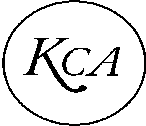 Minutes of the meeting held on Monday 28th February 2022.Present:	Terry (President), Sarah (Vice Chair), Diana (Treasurer), Kirsty (Secretary), Jenny, Ann-Marie, Tracey, Godfrey and David.Apologies:	Adrian (Chair) and Emily.This meeting was held via group video call on Zoom. Minutes of the previous meeting.Minutes of the previous meeting were agreed to be a true representation of the meeting. Lease.All that was recorded in the minutes from January’s meeting has been forwarded to St Clements’ solicitor who is making the amendments. The solicitor has suggested the chair of PC (David Hall) and David Earnshaw sign for the Parish Council. St Clements PCC have appointed two people as signatories.Constitution: Terry suggested that at section 5 – Group Membership, we should insert “Kilburn Parish Council to act as Custodian Trustee. This role is to ensure that the conditions of the lease are adhered to. Communication between KCA and KPC would be through designated representatives of KPC sitting on KCA”. David will register the lease when it is finalised. Matters Arising.Interior: Radiators have been fixed, all on the committee that use the hall regularly have said that the hall is warm and there hasn’t been any problems. Cleaner to be asked to clean the windows and PVC inside. Diana suggested a cleaning party to clear the beams and get in to the hard-to-reach places. Damp – All three companies that visited the hall to give quotes, haven’t been in touch. Kirsty to chase one more time. Ann-Marie mentioned that the committee that run and maintain BCH, are allowed to have work done to the hall without needing three written quotes if the price is under £250. The committee agreed that this should be added on the AGM agenda. Exterior: Kirsty is still waiting for a written quote from the roofers she met at the hall. Ann-Marie to provide the details of another roofer that has worked on Belper Community Hall.Treasurer’s Report.Accounts as of 19th February 2022Income: Derbyshire Toy Library. £46.00Keep fit. £42.00Derby Church. £11.00Horsley Church PCC. £5.00Chatterbox. £28.50Davina Blanchard. £15.00Jodie Mee. £108.00Bethany Ford. £60.00Kelly Richards. £36.00Katie Stevenson. £48.00Dance Class. £187.50Total. £587.00Expenditure:British Gas (ele). £29.89British Gas £130.00Halcyon Heating £92.00Hall manager. £100.00Total. £351.89Barclays £2,066.18RBS Deposit. £1,143.00RBS Current. £7,331.44Cash in hand. £642.32Hall Manager.There has only been one booking for February.An email has been received this evening for a company to use the hall for staff training. Kirsty has emailed them back and hopes to hear back from them. Future bookings. 14.03.22 – A Walk Through Time – 11am-2pm – No hire charge.21.03.22 – KPC Speedwatch Training – 6.30pm – No hire charge.04.04.22 – K Lamb Charity Fundraiser – 5pm-9pm - £28.50.10.04.22 – D Woolley – Children’s Party – 12-2pm - £24. 30.04.22 – G Greatorex – Children’s Party – 3.30pm-6.30pm - £37.50.07.05.22 – L Bull – Children’s Party – 10am-2pm - £48.08.05.22 – H Waite – Children’s Party – 10.30am-1.30pm - £36.Emily hasn’t used the hall since before Christmas nor has attended any recent meetings. If she doesn’t attend the AGM, Kirsty will request that the key is given back.  Parish Council. Speedwatch – Training in the hall on Monday 21st March at 6.30pm. More volunteers are needed. Cuppa with a Copper – Unfortunately only two people attended the session. Facebook page – The KPC were pleased to hear that the KCA are happy to join forces and run the page together. Kirsty suggested renaming the page to Kilburn Community Association, Tracey and David to pass this on at the next KPC meeting and ask for volunteers to become admin on the page. Correspondence. Nothing received.Any other business.David – David has taken all the mats and carpet tiles to the tip. Terry thanked his for doing this. Terry – Reminded the committee that it is the AGM next month and we are meeting in person. The boiler has been serviced and only needed a gasket replacing. The meeting closed at 19:40.The next meeting will be the AGM on Monday 28th February 2022 at 7pm followed by March’s meeting with the newly elected committee. Signed…………………………………………